NAGYKOVÁCSI NAGYKÖZSÉG ÖNKORMÁNYZATOKTATÁSI, KULTURÁLIS, SPORT, TURISZTIKAI ÉS KÖRNYEZETVÉDELMI BIZOTTSÁGELNÖKEMEGHÍVÓNagykovácsi Nagyközség ÖnkormányzatánakOktatási, kulturális, sport, turisztikai és környezetvédelmi bizottság zártüléséreAz ülés helye: 	Öregiskola Közösségi Ház és Könyvtár	(2094 Nagykovácsi, Kossuth u. 78.)Időpontja: 		2019. május 20. (hétfő) 17 óra 15 percNapirend: Zárt ülés:Döntés Díszpolgári cím adományozásáról és Nagykovácsiért emlékérem odaítéléséről E – 52Előterjesztő: Kiszelné Mohos Katalin polgármesterTárgyalja: OKBNagykovácsi, 2019. május 16.Fodor Attila sk.bizottsági elnök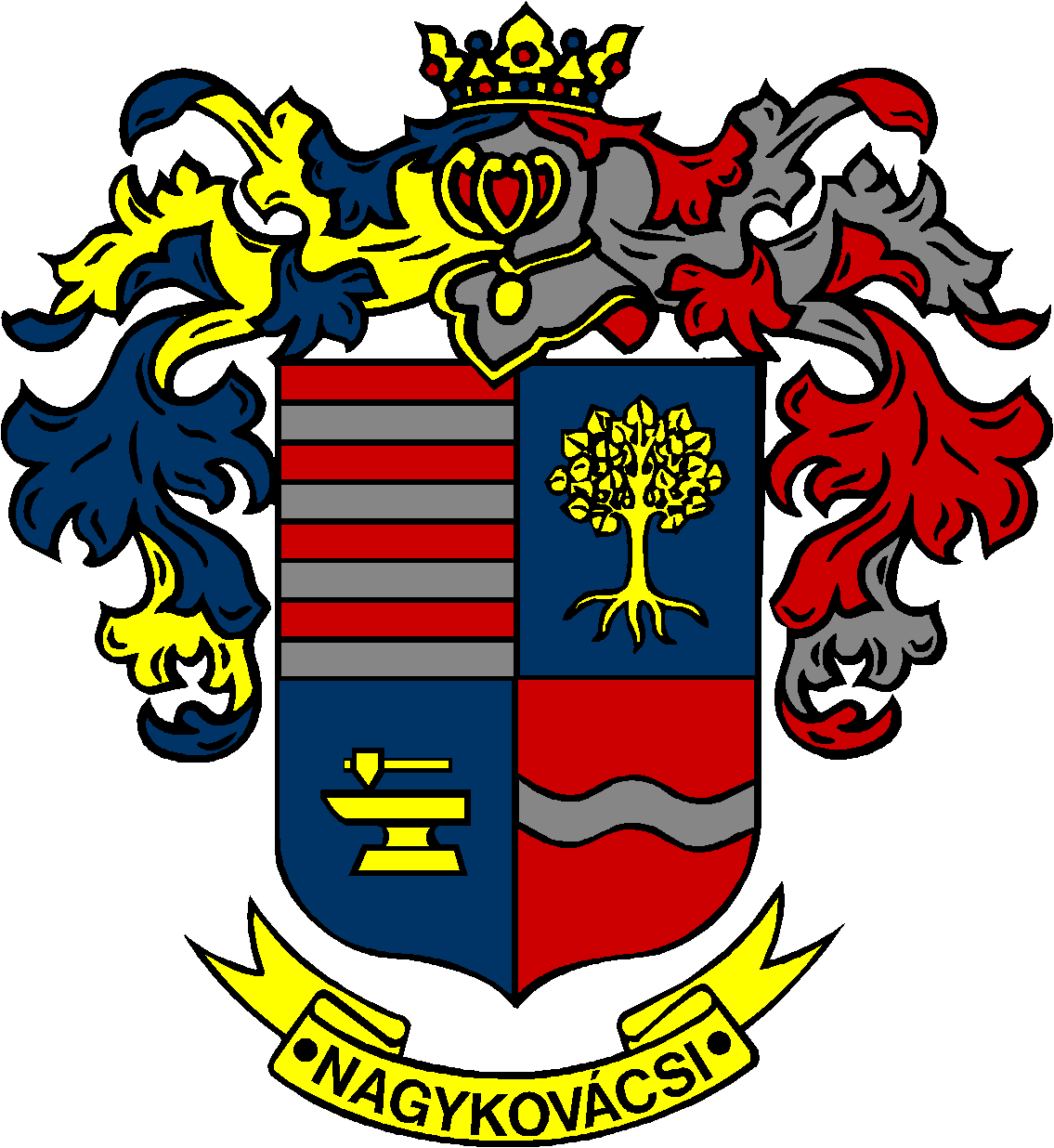 